Dear Parents/CarersThank you to all who attended our Parent Staff Council meeting this week.  It is always lovely to see new faces!  Part of our discussions included, that following a recent inspection of our playground agility trail, there are some items that require repairs therefore the advice has been to have these taped off.  Please be mindful over the weekend that others in the community, who access our agility trail out with school hours, have been removing the tape.  There is a site visit on Monday to discuss the inspection report and next steps.    End of School Year Church Service Thursday 6th July 9:30am……please note this will no longer be taking place at Portlethen Parish Church but will take place at Fishermoss School.  This event will take the form of a Primary 7 Leavers Assembly therefore we will only be able to accommodate the parents of Primary 7 pupils.  There will be a maximum of two seats per Primary 7 pupil available for parents/carers.Fishermoss School Sports…..our School Sports & Family Picnic will be held on Wednesday 28th June at 10:30am @ Bourtree Park. Pupils in P1 to P7 will be involved in our School Sports and we would be delighted to have parents attend to cheer them all on.  Pupils should wear normal PE kit.  If it is cold, pupils can of course wear tracksuit bottoms and layers.  If the ground is damp School Sports will not go ahead as slips and trips are very likely.  Please avoid telephoning school to find out if Sports have been cancelled as this prevents other essential calls from coming through.  We will send out a text message to confirm plans.In the event of rain, the Picnic Lunch will be held indoors.  Unfortunately, we will not be able to accommodate parents indoors as we do not have the space.  Cancelled School Sports on the morning of the 28th will not necessarily mean cancelled Picnic as weather conditions could change by lunchtime.  We do hope the sun shines for what should prove to be a memorable day! There will be no lunch options served in the dining hall that day, only pre-ordered burger & chips picnic lunches will be available to pupils.  The deadline for ordering a school picnic lunch for your child is Tuesday 20th June.  Please follow the link below……https://forms.office.com/Pages/ResponsePage.aspx?id=BpPZ_i1NCUSVndDttzBKCwpgAr6qxnRDhbRWYJYU3zlUNk83U1A4VlRGNUdON1k2NkZHRkY5SzlIRC4uAnd She Cycles Festival in Inverurie Saturday 17th June……This event is aimed at getting girls on bikes and having fun.  The event is linked with the local rugby club so the girls can also enjoy some rugby taster sessions on the day.  Although the event is aimed at girls everyone is welcome to come and have some fun on bikes. Please see attached for further information.School Catering……As part of the school catering engagement with stakeholders they would like to invite parents/carers and pupils to complete a questionnaire which contains a section for the pupil and a section for the parent/carer.   This is an important tool for school catering to gauge how they are doing and the impact the changes they have made to the service have been received by their customers.  Please follow the link below or use the attached QR code both of which will take you to the questionnaire.Primary Questionnaire 2023Fishermoss PSC Shorts & Shades End of Term Summer Discos…… Wednesday 5th July!Primary 1 to Primary 3 to arrive for 6pm and pick up is 7pm. Primary 4 to Primary 7 arrive 7.15pm and pick up is 8.15pm Please see the attached poster and follow the link below for tickets.https://forms.office.com/Pages/ResponsePage.aspx?id=DQSIkWdsW0yxEjajBLZtrQAAAAAAAAAAAAMAAA0mlPBUQVpMQlRRVzY1RU01TEhUNThDMVZFT1pONi4u&origin=Invitation&channel=0Please enter the school building with your child via the blue double doors by the staff carpark…. the same doors you would have used to attend your child’s class assembly. We ask when dropping your child off to please sign your child in by the infant library and then you can walk your child into the school hall and leave by the fire exit at the bottom of the hall, taking their jacket with you.  The fire exit takes you to a ramp out into the playground by the basketball court.   This is the area that you will collect your child from i.e. by the basketball court.  When collecting your child please stay off the ramp up to the fire exit of the hall and wait in the basketball court area. Children will be brought out from the disco in class order.  Please also note the PSC will not be sending wristbands or tickets home this time. Any issues or questions as always please contact fishermosspsc@outlook.com Active Schools……The ‘Summer of Play Sessions’ are now live for booking. All Active Schools and ASN sessions are free of charge.  Please find further information attached.Speaking of the summer……. some of our up-and-coming Fishermoss stars are part of the cast of MATILDA which is being performed at Aberdeen Arts Centre 12th – 15th July.  Please see the attached poster for further information.  A super summer holiday outing!Wishing you all a lovely, sunny weekend! Kindest regardsMargaret M. FergusonHead TeacherFishermoss SchoolBerrymuir RoadPortlethenAberdeenshireAB12 4UFTel:  01224 472875Aberdeenshire Council Education and Children’s Services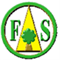 ‘Being the best we can be’Respect-Honesty-Responsibility-Kindness-Hardworking